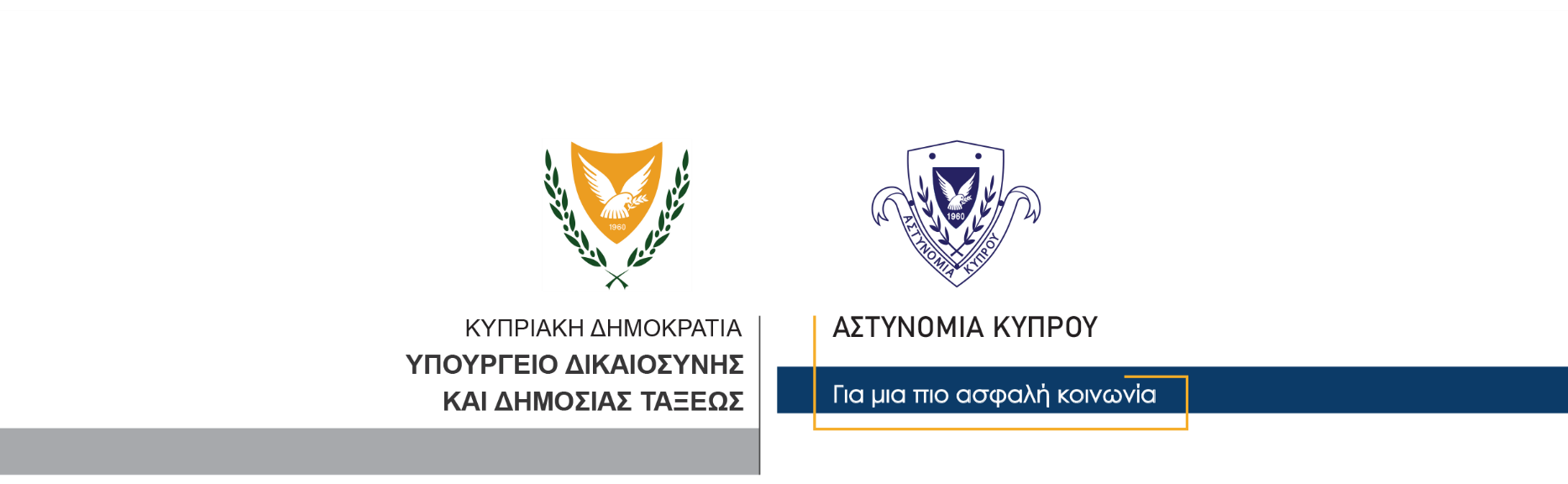 12 Νοεμβρίου, 2023  Δελτίο Τύπου 1Οδήγηση υπό την επήρεια αλκοόλης – Σοβαρή οδική σύγκρουση  Γύρω στις 3.40 τα ξημερώματα σήμερα, ενώ 35χρονος οδηγούσε το αυτοκίνητο του στην οδό Τζελάλ Μπαγιάρ στη Λεμεσό, έχοντας ακόμη δύο επιβάτες στο όχημα, κάτω από συνθήκες που διερευνώνται, έχασε τον έλεγχο του οχήματος και ανέβηκε σε  πεζοδρόμιο, παρασύροντας τρία πρόσωπα. Πρόκειται για έναν 23χρονο, έναν 22χρονο και μία 22χρονη, οι οποίοι κάθονταν στο εν λόγω πεζοδρόμιο. Τα τρία πρόσωπα τραυματίστηκαν και μεταφέρθηκαν με ασθενοφόρο στο Γενικό Νοσοκομείο Λεμεσού, όπου διαπιστώθηκε ότι οι δύο  υπέστησαν κατάγματα και ο τρίτος θλαστικά τραύματα και κρατήθηκαν για περαιτέρω νοσηλεία. Ο 35χρονος υποβλήθηκε σε έλεγχο αλκοόλης με τελική ένδειξη 89μg% αντί 22μg% και συνελήφθη και τέθηκε υπό κράτηση.  Η Τροχαία Λεμεσού διερευνά την υπόθεση.     Κλάδος ΕπικοινωνίαςΥποδιεύθυνση Επικοινωνίας Δημοσίων Σχέσεων & Κοινωνικής Ευθύνης